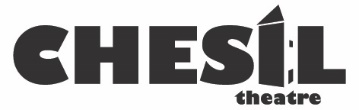 Chesil Street, Winchester SO23 0HU NEWS RELEASE For immediate release 4th February 2022CHESIL THEATRE’S YOUNG ACTORS BACK ON STAGEChesil Theatre Winchester is delighted to announce an extra 13 seats each night have been made available for their youth theatre presentation The Snow Queen and Young Jane on 17th and 18th February 2022. These tickets are available now from www.chesiltheatre.org.uk.Booking was announced for the two performances in early January and sold out within days. Chesil Youth Theatre Producer, Jo Ashwell says:“At the Chesil Theatre we previously needed to restrict audience numbers during the pandemic period but thanks to a new ventilation system just completed, we can return to our full capacity. We were so pleased at the instant response in bookings for our youth theatre show and that now we can offer more seats to those who might have been disappointed.”The junior section aged 8-12 is presenting a new adaptation of Hans Christian Andersen’s classic fairy tale The Snow Queen, written specifically for them by director Sarah Jacobs. The senior group’s choice is Young Jane, by local writer Cecily O’Neill, inspired by the writing of Jane Austen at the same age as the young actors – 13 to 16 years.It is two years since Chesil Youth Theatre’s last production in February 2020 of two Roald Dahl tales, although many appeared in the Company’s outdoor show last summer, taking magical roles in A Midsummer Night’s Dream.Tickets are also now available for Chesil Theatre’s production If I Were You, a blissfully funny comedy tinged with sadness, by the country’s leading playwright Alan Ayckbourn, This runs from 2nd to 9th April with full details from www.chesiltheatre.org.uk.-ends-For further information, interview opportunities and reviewer tickets please contact:Flavia BatesonChesil Theatre Marketing Team07855 253452flavia.bateson@starspray.orgEditor’s NotesThe attached image is provided repro-free for editorial use. Please credit Peter Bateson. Caption: “The Snow Queen ensnares Kai in her frozen kingdom. Can his childhood friend Gerda save him from her clutches?”About Chesil TheatreChesil Theatre (Winchester Dramatic Society) is based in the heart of Winchester, presenting six main productions a year, ranging from comedy to classics. Chesil Theatre also encourages new writing through their biennial festival TakeTen, runs drama workshops and readings, plus two lively youth theatre groups as well as offering stagecraft and technical training. The Company has been performing for over 150 years.

Since 1966 Chesil Theatre has been the Society’s permanent home - a former 12th century church in Chesil Street, Winchester. This medieval building provides an intimate 75-seat studio-style theatre and versatile performance space. 